Příroda kolem nás o.p.s., Jarošův statek, Studénka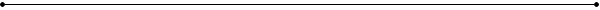 PŘIHLÁŠKA
Příměstský tábor „HRÁTKY SE ZVÍŘÁTKY“

Termín	 21.8.-25.8.2023Jméno a příjmení dítěte………….…………..………………….……...	Datum narození…….…………………….Adresa ………....…………………………………………….………………………………………………….………………….....Zdravotní pojišťovna……………………………………………..….…..… Úrazové pojištění:    má  -  nemáAlergie a zdravotní omezení: nemá - má (uveďte)......................................................................Jméno a příjmení doprovodu dítěte ………………………….………………...………………………………..………Adresa ………....…………………………………………….………………………………………………….………………….....Kontaktní telefon…………………..………………… E-mail………………….………..………………………………......V případě, že bude dítě doprovázet jiný rodinný příslušník, vyplňte: (Nutno dodat písemné potvrzení od rodiče o účasti dítěte s jinou osobou)Jméno a příjmení zákonného zástupce ………………………………...………………………………..…………....Adresa ………....…………………………………………….………………………………………………….………………….....Kontaktní telefon…………………..………………… E-mail………………….………..………………………………......Souhlasím s podmínkami uvedenými na stránkách www.jarosuv-statek.cz a v informacích o příměstském táboře. Zavazuji se zaplatit plnou cenu tábora dle termínů uvedených v informacích o tomto příměstském táboře.Souhlasím se zveřejněním fotografií přihlášeného dítěte na propagačních materiálech a webových stránkách www.jarosuv-statek.cz dle zákona č. 101/2000 Sb., o ochraně osobních údajů.V ……………………………...... dne ………..…………		………………………………………………………….
							podpis zákonného zástupce